النحــو : يتعلق بدراسة وظيفة الكلمة في الجملةالصرف : يتعلق بدراسة بنية الكلمة و شكلها,أى يدرس هيئة الكلمة بغض النظر عن وظيفتها فى الجملة .                                    *************************************الاشتقاق : هو أخذ كلمة من لفظ آخر مع التناسب بينهما فى المعنى و الاختلاف فى اللفظ .    مثال : ( علم ) يشتق منها عدة كلمات < عالم – معلوم – معلم  - عليم – علام  ..........ألخ >              - هذه الكلمات المشتقة تناسب اللفظ الأصلى فى المعنى و تختلف معه فى اللفظ .و المشتقات هى :- 1-   اسم الفاعل .      2- صيغة المبالغة .           3- اسم المفعول .                        4- اسما الزمان والمكان .   5- اسم الآلة .          6-  اسم التفضيل .                                   ***********************************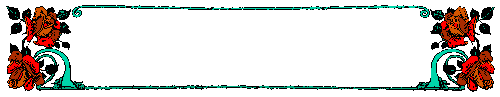 اسم الفاعل : - هو اسم مشتق من الحدث ويدل على الفعل كما يدل على الفاعل .                 كلمة (شاكر (تدل على من قام بالشكر وهو الفاعل0++ طريقة صوغ اسم الفاعل : يصاغ اسم الفاعل من++ ( 1 ) من الفعل الثلاثى : -        ( 1) * يصاغ على وزن فاعل   .    فعل ←← فاعل      مثال  : فهم ←  فاهم                 كتب ←  كاتب                  علم   ← عالم                نظر ← ناظر     لاحظ  : الفعل  الثنائي المضعف ( ردّ , رجّ , حقّ , سرّ ) نضيف له الف ( رادّ , راجّ , حاقّ ,سارّ )    مثال :   شبّ← شابّ          عدٌ  ← عادٌ                   شقّ← شاقّ            مرّ ←  مارّ              ضلّ ←ضال           فرّ ←  فارّ                    جدّ← جادّ       	ضرّ←  ضارّ    لاحظ : إذا كان الفعل الثلاثي مبدوءاً بهمزة ( أكل – أخذ -  أمر ) صيغ اسم الفاعل منه على وزن فاعل    مع جعل الهمزة ممدودة فيصير (آكل – آخذ - آمر)  مثال : أمل ← آمل            أمن ← آمن                  أفل ← آفل            أسف←آسف           أثم ← آثم       (2) * إذا كان الفعل أجوف  ( وسطه حرف علة ) قــُلبت ألفه همزة .     مثال : قال ←  قائل                  شاع  ←  شائع                غاب ←   غائب              ساد  ←   سائد       (3) * إذا كان الفعل ناقص ( آخره حرف علة ) قــُلبت ألفه ياء .                 مثال : سعى  ← ساعي         قضى ←  قاضي        سما ←  سامي              دعا  ←  داعي                  لاحظ : أوى←  آوي             قوى ←  قاوي          ثوى←  ثاوى       	نوى← ناوى	           (( 1 ))ملاحظة : اسم الفاعل المأخوذ من الفعل المعتل الآخر إذا نــُـون (أى ليس مقترنا بأل وليس بعده مضاف إليه)  :← فإنه تـُحذف ياؤه فى حالتى  الرفع و الجر و يـُـعوض عنها بتنوين.                                                      مثال :   قضى ←  قاضٍ           دعا ←  داعٍٍ         رمى  ←  رامٍٍ       سعى ← ساعٍٍ	أوى←  آوٍ                 قوى ←  قاوٍ           ثوى←  ثاوٍ       	نوى← ناوٍ    وفي حالة الحذف يصير الوزن ( فاعٍ )            مثال  : -  سلمت على قاضٍ عادلٍ .                - هذا رامٍ  ماهرٌ  . و تبقى الياء فى حالة النصب . ←                مثال : - رأيت ساعياً نشيطاً .    ← و ذلك كله إذا كان اسم الفاعل منوناً ‘ أما إذا لم ينون فلا تحذف ياؤه .           مثال : - جاء القاضي العادل .   – جاء قاضي الحق .( 2 ) من الفعل غير الثلاثى :-         يـُـصاغ اسم الفاعل من الفعل غير الثلاثى كالآتى :       أ – نأتى بمضارعه المبنى للمعلوم .       ب – نقلب حرف المضارعة ميماً مضمومة .       ج – نكسر ما قبل الآخر .      مثال :-  انطلق  ←  ينطلق   ←  مــُنطلِق .                 تعلم   ←  يتعلم    ←    مـُتعلم .                 استعد  ←  يستعد  ←   مـُستعِد .               اكتسب ← يكتسب  ←    مُـكتسب .                                        ******************************الحالات الشاذة :- ((هام))الافعال على وزن:    امتد – ممتد  ,  احتل – محتل ,  اختل – مختل , انشق – منشق , انضم -  منضم .            وكذلك:   اختار – مختار , احتار – محتار , اجتاز – مجتاز , انحاز – منحاز, انهار – منهار .وغيرها من الافعال التى على نفس  وزنها  فانها  لا يأتى منها اسم الفاعل كما فى القاعدة(( نكسر ما قبل الآخر)) بل  تكون لها قاعدة شاذة (( نفتح ما قبل الاخر )) .                                        *******************************سؤال الامتحان :- ((هام))1- اسم الفاعل( وكل المشتقات ) يعرب حسب موقعه فى الجملة وبالتالى فهى ليست لها اعراب محدد وبالتالى فلن يسأل عنها فى سؤال الاعراب .2– لا يجوز تكرار نفس الكلمة المستخرجة فى استخراج آخر . 3- يسأل عن اسم الفاعل فى (الاستخراج) وللاجابه عنها نبحث عن كلمة على وزن ( فاعل )(- ا - - ) أو كلمة أولها ميم مضمومة وقبل آخرها مكسور (مـُــ - - ــَ - ) مع مراعاة حذف ( ال  / ة / علامة التثنية والجمع / الضمائر / الف التنوين ) قبل البحث عن الكلمة .4- هات اسم الفاعل من كلمة (يجتهد / انطلق / اكتب  ) وضعه فى جملة . وعند اجابة هذا السؤال لابد ان تكون الكلمة فى الفعل الماضى ثم نحدد اذا كان ثلاثيا فنعامله بالطريقة الاولى واذا كان غير ثلاثى فنعامله بالطريقة الثانية .                                                                                          (( 2 )) ولكى نضعها فى جملة           ←  ←      (اسم انسان) +( اسم الفاعل ) + باقى الجملة .مثال :  يجتهد( الطريقة الثانية )← مجتهد←          محمد  مجتهد   فى العمل .انطلق( الطريقة الثانية ) ←منطلق←           أحمد منطلق بين الاولاد .اكتب  ( الطريقة الأولى  )← كاتب← 	على كاتب الدرس .5- هات الفعل من اسم الفعل( سائل ) والاجابة تكون واحد من الفعلين(سأل / سال)ويفهم من سياق الكلام.مثال : الماء سائل على الارض .  مشتقة من الفعل (سال)       المعلم سائل التلاميذ .       مشتقة من الفعل (سأل)    وكذلك الاسم ( جائر)  مشتقة من ( جأر أو جار)                   (زائر ) مشتقة من ( زأر أو زار )                   ( ثائر ) مشتقة من ( ثأر أو ثار )	**********************************ملاحظات هامة جدا  1- عند الاستخراج من القطعة نبتعد تماما عن الافعال لان المشتقات كلها أسماء . 2- يجب أن تفرق جيدا بين اسم الفاعل من الفعل الثلاثى الذى يكون على وزن ( فاعل)                           وبين الفعل الثلاثى المزيد بحرف والذى يكون على وزن (فاعل ) أيضا    والفرق بينهما يكون فى المعنى  فالأولى تدل على من قام بالفعل                                           والثانية تدل على الحدث ذاته     مثال :  قبض الشرطى على القاتل .......... (قاتل) تدل على من قام بالقتل              قاتل الجيش الاعداء.................. (قاتل) تدل على الحدث الذى وقع وهو القتل .   3- تلحق تاء التأنيث اسم الفاعل إذا دل على مؤنث                          مثال : - عالمة  - مجتهدة  -  فاهمة . 4- كما تلحقه علامة التثنية والجمع                         مثال : - شاكران – شاكرون .. فاهمتان – فاهمات .  5- اسم الفاعل  ( وكل المشتقات ) يعرب حسب موقعه فى الجملة ‘                      وإن ثـُـنى أُعرب  إعراب المثنى , وإن جمع أعرب إعراب الجمع .                                        *************************************             س1: صغ اسم الفاعل مما يأتي :      (فاز – فات – شكر – حفظ – بايع – حمد –أحدث – كرم – أنجز – اعتاد – انتهى                           – يسيء – يزيد – أنار- استعاد – ارتوى – تعامل – تبارى – تعلم - يعلم ) . س2: استبدل بكل فعل (بين القوسين) اسم فاعل ثم أعربه في موضعه :     1- (يدير) المتجر رجل يقظ (يشرف) على كل أعماله .     2- الاقتصادي (يبحث) في دقة و(يعد) تقاريره عن المشروع .     3- رأيت رجال المال (يساهمون) في المشروعات الإنتاجية .     4- إن الدولة (تريد) من أبنائها أن يؤثروا النفع العام على منافعهم الخاصة .                  (( 3 ))س3: ضع اسم فاعل مكان النقط في كل مما يأتي و اذكر علامة إعرابه .     1- ..................................على الخير كفاعله .     2- كان قدماء المصريين ..................... في فن العمارة .     3- ............................. يشرفن على علاج المرضى .     4- الله .............................. الذنوب إلا الإشراك به . س4: استخرج اسم الفاعل مما يأتي ثم أعربه : 1- الله غافر الذنب وقابل التوب. 		2- لا تكن مخلف الوعد محتقر أخيك. 3- قال (الرسول)(ص) "مثل الجليس الصالح والجليس السوء كحامل المسك ونافخ الكير..".1- اسم الفاعل من رد َ (مرد – مريد – رادَ(
2- اسم الفاعل من افتخر ( مفتخر – فاخر – فخور(3- (جاء سائل الي الشيخ فجاء جوابه كالماء السائل (مالفرق بين كلمة (سائل) الاولي و(سائل) الثانية 
4- افسحت اللغة العربية المجال للغات الاخري 5-ضع اسم الفاعل من (افسحت) واضبطه واعد كتابة الجملة صحيحة6- ............. على الحق شيطان أخرس     ( اسم فاعل ) 7-   اسم الفاعل من أمن .....              (مؤمن – آمن )8- إن فرعون ل ..... فى الأرض   (عال –عالى – عاليا)9- إنه كان ..... فى الأرض   (عال –عالى – عاليا)10- (قال) هات من الفعل اسمًا للفاعل .11- الفعل " يرتاد " ضعه في جملتين بحيث يكون في الأولى اسم فاعل وفي الثانية اسم مفعول 12- دافع عن حقك وحق كل مظلوم.  2- أما لهذا البلاء من دافع؟ ميز اسم الفاعل فيما تحته خط .13- استمع التلميذ إلى المعلم فهو.......جيد.    ( اسم فاعل من" استمع" ) 14- أكمل: الفعل" انطلق"     اسم الفاعل منه.............. 15-   أليس السلام رمزاً للمحبة والوئام؟ ( أجب بالإثبات )16- نكشف عن معنى كلمة" الإلمام" في مادة ( ا.ل.م – ل.م.م – م. ل.م ) 17- شربت الماء السائل الفعل هو (سال – سأل – هما معا)                                           (( 4 ))صيغة المبالغة :هى اسم تفيد الكثرة والمبالغة , وتدل على ذات وقع منها الفعل بكثرة .                   - فالفرق بينها وبين اسم الفاعل أن :-                  ← اسم الفاعل يدل على الفعل ومن قام به .                  ← أما صيغة المبالغة فتدل على الفعل ومن قام به , كما تدل على كثرة القيام بالفعل .     * مثال:ـ نقول: إبراهيم صائم قائم.          فإن اسم الفاعل ( صائم, قائم) يدل على حدث (الصوم , القيام )ويدل على من قام بالفعل .     * أما إذا قلنا:ـ  إبراهيم صـوّام قـوّام        فإن استعمال صيغة المبالغة( صوّام, قوّام) تدل على من قام بالفعل وكثرة حدوث هذا الفعل .* طريقة صوغ صيغة المبالغة :-            تصاغ صيغ المبالغة من الفعل الثلاثى المتعدى وله خمسة أوزان مشهورة وهى :-  ( 1 ) فعــَّال ←  ( فعل ← فعــًّال ) ..........علاًّم   -    نصـــًّار   -   خبـــًّاز   -  حمـــًّـاد  - قوًّال .                  مثال :  إن الله غفــًّار  للذنوب .  ( 2 ) مِفعال ← ( فعل  ← مِفعال ) .......... مِفضال  -  مِقوال    -   مِخواف   -  مِهذار -  مفراحٍ.                  مثال  : إن المؤمن مقوال للحق . ( 3 ) فعول ← ( فعل ← فَـــَعول ) .......... غفور    -   شكور  -    عطوف   - حسود – أكول .مثال : الكذوب يكره الناس .      ( 4 ) فعيل ← ( فعل ← فعيل ) .............. سميع    -   عليم     -   بصير  -   خبير – قدير  .                   لاحظ : .............ذكيّ – غبيّ -  قويّ – نقيّ  -  شقي ّ -  صغير – كبير – ضعيف  .                          مثال : إن الله سميع  بصير .    ( 5 ) فـَـعــِل ← ( فعل  ←  فـَعـِل ) .......... حـَذِر - فـَطـِن  -  يــَقــِظ  -  شـَـرِه – فرِح – مرح ِ- قلق ِ.                                                      نهم – ورع – تعس – عسر – أشر – لبق - جشع .       	لاحظ :............................. فـــذ ّ                   مثال : العالم حـَذِر فى تعامله مع الشدائد .                              ************************************           * وقد تأتى صيغ المبالغة من الفعل الرباعى :-              مثال : -      - معطاء ← على وزن ( مفعال )  من الفعل ( أعطى ) .      - مقدام ← على وزن  ( مفعال ) من الفعل ( أقدم ) .      - معوان ← على وزن ( مفعال ) من الفعل (أعان ) .      - بشير ← على وزن ( فعيل )   من  الفعل  ( بشـَّر).      ومثلهم : مغوار– محجام – مضياع – متلاف – نذير .                                                                                                                (( 5 ))     * وقد تأتى من الفعل اللازم :-        مثال : - ( مشـّاء ) ← على وزن ( فعـّال )  من الفعل ( مشى )  وهو فعل لازم .                                                   **************************************للمبالغة صيغ أخرى سماعية ، منها :           فَاعُول : كــ [ فاروق ] .       فُعَّال : كــ [ كُبَّار ]  .           فُعَلة : كــ [ هُمَزَة ـ لُمَزَة ] .   فُعُّول : كــ [ قُدُّوس ] .                        **************************************ملاحظات : -    1 – صيغ المبالغة تلحقها ( تاء ) التأنيث : ( حمـّادة – مفضالة  - سميعة – شكورة )    2 – صيغ المبالغة  تثنى وتجمع : ( حَذِ ران ‘ حَذِ رون  -   غفورتان ‘ غفورات )    3- تعرب صيغ المبالغة حيب موقعها فى الجملة .                    ******************************************سؤال الامتحان :- ((هام))1- صيغة المبالغة ( وكل المشتقات ) تعرب حسب موقعها فى الجملة وبالتالى فهى ليست لها اعراب محدد وبالتالى فلن يسأل عنها فى سؤال الاعراب .2- يسأل عن صيغة المبالغة فى (الاستخراج) وللاجابه عنها نبحث عن كلمة على وزن      ( 1 ) فعــَّال ( 2 ) مِفعال ( 3 ) فعول ( 4 ) فعيل  ( 5 ) فـَـعــِل  مع مراعاة حذف ( ال  / ة / علامة التثنية والجمع / الضمائر / الف التنوين ) قبل البحث عن الكلمة .3- هات صيغة المبالغة من كلمة (اكتب / يلعبون ) وضعها فى جملة . وعند اجابة هذا السؤال     لابد ان تكون الكلمة فى الفعل الماضى ثم نأتى بصيغة مبالغة (أى وزن من الخمسة أوزان ) ثم نضعها       فى جملة            ولكى نضعها فى جملة...........←  ←      (اسم انسان) +( صيغة المبالغة) + باقى الجملة .  مثال :  اكتب ←  كتب ←  كتوب← 	على كتوب الدرس .	                   يلعبون← لعب←لعيب ←            خالد لعيب فى كل الاوقات .أ -   عين صيغ المبالغة فيما يأتي:  1 - الله علامُ الغيب .                                                 2 - الله غفورٌ ذنب التائب . 3 - البار وصولٌ أقاربه .                                            4- أخي مقوالٌ الصدق .  5 - القوال الحق شجاع .                                            6 - محمد حميدٌ الفعال .7 - المؤمن حمّـالٌ المكروه .                                        8 - جاء الحميد سلوكه . 9 - الكريم منحار ماشيته لضيوفه.ب -  حول اسم الفاعل إلى صيغة مبالغة موضحا عملها :1 - إن الفن جاعل للحياة معنى . 2 - أنت الجاذب قلوبنا بفنك .                                                                                                                (( 6 ))جــ - استخرج  صيغ المبالغة, واذكر ما تدل عليه, واذكر وزن كل صيغة:ـالعـدّاء الواسعة خطواته يفوز بالسباق.من علامات المنافق أنه مخوان للأمانة, مخلاف للوعد.البحر هـدّار موجه.عاجز الرأي مضياع لفرصته.السفينة يقظ ربانها.قال تعالى: ( ليس كمثله شيء وهو السميع البصير)    خير الصُّـناع العليم بأسرار صنعتهقـئــول وأحلام الرجال عـوازب            صئول وأفواه المنايا فواغـرولست بمفراحٍ إذا الدهر سرنى              ولا جازعٍ من صرفه المتحولقال تعالى:( ولا تطع كل حلاّف مهين *همّاز مشّاءٍ بنميم *منّـاع للخير معتد أثيم)لا يحفظ المهذار كرامته هذا رجل مـئكال  د - ضع مكان كل اسم فاعل فيما يأتي صيغة من صيغ المبالغة, ثم أعربها:ـ1- العاقل تارك ما لا يعنيه.                      2.الصديق كاتم سر صديقه..3- لا يجد الكاذب صديقاً.                        4.هذا بائع جائل.5.الثعلب حيوان ماكر.                            6. الأم طابخة الطعام7.لست مانعاً مساعدتي من يحتاج إليها.    1- العالم كله ........ على انتصاراتنا. ( صيغة مبالغة من الفعل " شهد" )2- بين نوع المشتق الذي تحته خط " المؤمن صبّار على الشدائد ".3-عرفت العدو...........(صيغة مبالغة)4- أعطى (صغ من هذا الفعل صيغة مبالغة وزنها ).5- عرفت الجبان .....(صيغة مبالغة)6-  صغ من الفعل "ضاع "صيغة مبالغة فى جملة من عندك 7- المؤمن .............. في الخير                                     ( صيغة مبالغة على وزن مفعال ) 8-  من صفات المؤمن أنه ........ أكمل بصيغة مبالغة من الفعل (قام) .9- " الله شاهد على عملى "   حول اسم الفاعل إلى صيغة مبالغة . 10- كن ........لصديقك  (صيغة مبالغة على وزن فعيل من نصر)11- كونى حذرة ( اسم فاعل – اسم مفعول – صيغة مبالغة)                                              (( 7 ))مقدمة هامة: بناء الفعل للمجهول.الفعل الماضي :  * يبنى الفعل الماضي للمجهول بضم الحرف الأول وكسر ما قبل الآخر. كتب   كُتِب 		تعلم     تُعلِم		أطلق أُطلِقأنطلق أُنطلِق		استقبل اُستقبِل                   * إذا كان قبل الآخر ألف, نضم الحرف الأول و نحول الألف إلى ياء:استقالاُستقيل		أفادأُفيد.		أعان أُعين	باع    بيع		         قالقيلأما الفعل المضارع :  *  يبنى الفعل المضارع للمجهول بضم الحرف الأول وفتح ما قبل الآخر.ينصر   يُنصَر		يعرف يُعرَفيستعمريُستعمَر 		يحترم يُحترَم                         *  إذا كان ما قبل الآخر حرف (ياء) أو (واو) نقلبه الى ألف ونضم الحرف الأول:يبيع    يـُـباع 	        قول    يـُـقال		يصوميـُـصام	يستعينيُستعان		يستقيليُستقال*/*/*/*/*/*/*/*/*/*/*/*/*/*/*/*/*/*/*/*/*/*/*/**/*/*/*/*/*/*/*/*/*/*/*/*/*/*/*/**/*/*/*/*/*/*/*/*/*/ (( اسم المفعول )): اسم مشتق من الفعل المبنى للمجهول  للدلالة على من وقع عليه الفعل .*.* طريقة صوغ اسم المفعول*.* :                                      يصاغ اسم المفعول من :-( 1 ) من الفعل الثلاثى الصحيح :    1-*  يصاغ على وزن ( مفعول ) .        - فعل  ‘    ضُرب   ‘   قـُتل  ‘  شــُرب  ‘  فــُهم   ‘   وُضع   ,  قـُـرئ ,  نشئ .          ↓           ↓        ↓           ↓        ↓             ↓           ↓         ↓       - مفعول ‘ مضروب ‘ مقتول ‘  مشروب ‘  مفهوم ‘  موضوع  , مقروء , منشوء 0     	***********   2-* إذا كان الفعل الثلاثى أجوف ( وسطه حرف علة )          - نرد الألف إلى أصلها ( ياء ، واو )  ونحذف واو ( مفعول ) .وتصبح على وزن " مَفْعُل "       (( ملحوظة : نأتى بأصل الألف من خلال الفعل المضارع أو المصدر ))       مثال :        باع ← مبيع                 ،       قال ← مقول .                     غاب ←مغيب               ،       قاد ← مقود .    3-* إذا كان الفعل ناقصاً ( آخره حرف علة )  ←    - نرد حرف العلة إلى أصله ( ياء ، واو )              ثــــــــــــم               1- إذا كان آخره ( ياء ) نقلب ( واو ) مفعول  ( ياء ) ثم ندغمها فى الياء .                      - قضى ← مقضوى ← مقضيى  ← مقضىّ .                      - هدى ← مهدىّ .                      - نوى ← منوىّ .                      - روى ← مروىّ .                                                                                                                (( 8 ))               2 - إذا كان آخره ( واو ) أُدغمت فى ( واو ) مفعول .                       - دعا ← مدعوّ .                                          - خبا ← مخبوّ . 	                       - سما ← مسموّ .                         - زها ← مزهوّ .           ((أى نرد حرف العلة إلى أصله ( ياء ، واو ) ثم نضع ميم فى أوله وشدة على آخره )).    ( 2 ) من الفعل غير الثلاثى :   يصاغ كالآتى :- نأتى بالفعل المضارع .نقلب حرف المضارعة ميماً مضمومة .نفتح ما قبل الآخر .            مثال : -   تقـَّـدم     ←     يتقــَّــدم       ←    مــُـتقــَّدم  .                -  تواضع   ←     يتواضع       ←    مـُـتواضـَـع .                -  اجتمع    ←     يجتمع          ←    مــُـجتمــَـع  .                -   استعدّ    ←     يستعدّ          ←    مــُــستعـَد  .                -   اشترك  ←     يشترك         ←     مـُــشترَ ك  .                -   بورك   ←     يبارك           ←     مـُــبارَ ك .                -   أُ قيل    ←     يقا ل            ←      مـُــقا ل  .                          ***************************************** الحالات الشاذة :هناك بعض الكلمات التى على اسم المفعول  ولكنها ليست على الوزن القياسي مثال: قتيل .فهى تدل على من وقع عليه الفعل فهى بمعنى (مقتول) وكذلك جريح وصريع و سجين وشهير                       ******************************************ملاحظات هامة :   (1) - لاحظ جيدا أن هناك بعض الكلمات يجوز أن تكون اسم فاعل(من الحالات الشاذة ) ويجوز كذلك أن          تكون اسم مفعول مثال : الافعال على وزن: امتد – ممتد, احتل – محتل , اختل – مختل, انشق – منشق , انضم -  منضم .                    وكذلك : اختار – مختار , احتار – محتار , اجتاز – مجتاز , انحاز – منحاز ,.فأى اسم منها يجوز أن تكون اسم فاعل ويجوز أن تكون اسم مفعول ولكى نعرف نوعها نفهم سياق الكلام  * إذا دلت على من قام بالفعل   ←          تكون اسم فاعل   * إذا دلت على من وقع عليه الفعل ←     تكون اسم مفعولمثال1 : 1- المعلم مختار الكتاب النافع .        ((مختار)) اسم فاعل ... لانها تدل على من قام بالفعل .        2- الكتاب مختار من التلميذ المتفوق  ((مختار))اسم مفعول ... لانها تدل على من وقع عليه الفعل.مثال2 : فلسطين المحتلة تقاوم إسرائيل المحتلة .        المحتلة  الاولى : اسم مفعول ... لانها تدل على من وقع عليه الفعل.        المحتلة الثانية : اسم فاعل ... لانها تدل على من قام بالفعل . (2) - اسم المفعول تلحقه ( تاء ) التأنيث . مثال :-  مسموعة   -   مكتوبة    -    مـُـباركة . (3) - اسم المفعول تلحقه علامة التثنية  .  مثال :-  مـُجتمـَعان –   مـُقا لان  -   مـُرشَحتان . (4) - اسم المفعول تلحقه علامة الجمع .   مثال :-  مقتولون    -  مشروبات -  مُـجمـَعات . (5) - اسم المفعول يعرب حسب موقعه فى الجملة .                                                    (( 9 ))سؤال الامتحان :- ((هام))1- اسم المفعول ( وكل المشتقات ) تعرب حسب موقعها فى الجملة وبالتالى فهى ليست لها اعراب محدد وبالتالى فلن يسأل عنها فى سؤال الاعراب .2- يسأل عن اسم المفعول فى (الاستخراج) وللاجابه عنها نبحث عن كلمة على وزن ( مفعول )(م- - و- ) أو كلمة أولها ميم مضمومة وقبل آخرها مفتوح (مـُــ - - ــَ - ) مع مراعاة حذف ( ال  / ة / علامة التثنية والجمع / الضمائر / الف التنوين ) قبل البحث عن الكلمة .((هااااام جدا)) عند استخراج اسم المفعول قد يطلب الفعل الذى اشتق منه اسم المفعول وللاجابه عن هذا السؤال  يجب مراعاة أن يكون الفعل مبنيا للمجهول مثال : مكتوب  كــُـتــِــب  ( نضم أوله ونكسر ما قبل آخره )3- هات اسم المفعول من كلمة (يستغل / انطلق / اكتب  ) وضعه فى جملة . وعند اجابة هذا السؤال لابد ان تكون الكلمة فى الفعل الماضى ثم نحدد اذا كان ثلاثيا فنعامله بالطريقة الاولى واذا كان غير ثلاثى فنعامله بالطريقة الثانية .  ولكى نضعها فى جملة         ←  ←   (اسم شىء وقع عليه الفعل )+( اسم المفعول ) + باقى الجملة.مثال :  يستغل( الطريقة الثانية )← مستغل←          الفرصة مستغلة  فى الحياة .انطلق( الطريقة الثانية ) ←منطلق←           القطار منطلق به سريعا .       اكتب  ( الطريقة الأولى  )← مكتوب← 	الدرس مكتوب على الورق .العبوا (الطريقة الأولى  )←ملعوب←	المباراة ملعوبة فى القاهرة .أ -  استخرج مما يلي اسم المفعول ، وبين نوعه.1 - ليس الدرس مجهولة أجزاؤه .       2 - الفصل مٌعدة مقاعده3 - هل محبوب العلم ؟                   4 - احفظ درساً مشروحة أفكاره .5 - كافأت المدرسة الطالب المهذبة أخلاقه6 - الشعب الفلسطيني مخضبة أرضه بدماء أبنائه  7 - هل موضوعة الكتب في مكانها ؟  8 - ليس مصان عرض من لم يصن عرض غيره .    9- المصنع مـجهّز بأحدث الآلات. 10ـ علم مصر مرفوع دائماً.                           11 ـ يستجيب الله دعاء المظلوم.12- كثير من المواد مستخرجة من البترول.          13- الكذاب إنسان مذموم من المجتمع.ب - ضع بدل كل فعل في الجمل الآتية اسم مفعول مغيراً ما يلزم : 
1 - أضيئت الحجرة .                            2- تُرقبُ عودة الغائبين .  3 - استفيد من القراءة.                        4 - عوتب الصديق على تأخره . 5 - شكر المحسن .                             6 - زير المريض .                                                                                                            (( 10 ))ج - أعرب ما يأتي :  
1 – يكرم المعلم طالباته المهذبات بما يستحققن    د - عين اسم المفعول فيما يأتي واذكر فعله :1- اللوحة مرسومة بألوان جميلة   2- الموسيقا العربية محببة إلى النفوس 3- المصري مدعوّ أن يتقن عمله . 4- القوى مصون حقه.  5- اللغة العربية معترف بأصالتها.           6- أبطال مصر مشاد ببطولتهم. 7- المنزل مشيد على أساس متين .   8- القوي قائد والضعيف مقودهـ - ضع مكان كل فعل فى الجمل الآتية اسم مفعول منه:ـ1- السر يُـصان عند الأحرار.2- الريف المصرى يُـزوّد بالكهرباء الآن.3- المظلوم استُجيب دعاؤه.1- "استطاع ": (اسم المفعول منه مستطاع , مستطيع ...اختر الصواب).2- أنت ........ علي الأسرة ( أكمل باسم مفعول ) 3- هذا رأي ........... عليه                          ( اسم مفعول من فعل غير ثلاثي ) 4-  ضع من الفعل ( يعرف ) اسم فاعل واسم مفعول في جملتين مختلفتين 5- " حق العامل يصان " صغ من الفعل " يصان " في الجملة السابقة اسم مفعول واكتب الجملة بعد ذلك6- لنا أهداف  ......... يجب أن تحقق                                 ( اسم مفعول من فعل ثلاثي ) 7- صغ من الفعل " يغتصبون " اسم مفعول في جملة من تعبيرك واضبطه 8-" يحض " هات اسم فاعل ومفعول في جمل. 9- " الإسلام نهى عن النفاق " هات من الفعل " نُهِى " اسم مفعول واكتب الجملة صحيحة. 10- الأمل المرجو ( اسم فاعل – اسم مفعول – صيغة مبالغة ( 11- الخبر منشور ( اسم فاعل – اسم مفعول – صيغة مبالغة )12- الفعل " يرتاد " ضعه في جملتين بحيث يكون في الأولى اسم فاعل وفي الثانية اسم مفعول (( 11 ))اسم الزمان :  اسم مشتق للدلالة على زمن وقوع الفعل . اسم المكان :  اسم مشتق للدلالة على مكان وقوع الفعل .    مثال 1 :- أكلت فى مطعم الأمل .               فكلمة ( مطعم ) تدل على الفعل ومكان حدوثه ( مكان الطعام ) .   مثال  2 :- أقابل أصدقائى مطلع الشمس أو منتصف النهار .               فكلمتى ( مطلع و منتصف ) تدل على زمن حدوث الفعل وهو                ( طلوع الشمس أو منتصف النهار ) .+ + طريقة صوغ اسما الزمان و المكان + +( 1 ) يُصاغان من الفعل الثلاثى على وزن ( مـَفعـَل  ،   مــَفعـِل )          ( ا ) يــُصاغان على وزن ( مَفعَـل ) إذا كان الفعل الثلاثى  :-                     1- معتل الآخر (ناقص) :                    مثال : رمى  ،  سعى  ،  وقى  ،  رأى  ،  لهى  ،  أوى  .                              ↓         ↓        ↓         ↓        ↓        ↓                             مرمى ، مسعى ، موقى ، مرأى  ، ملهى  ، مأوى  .  	2- صحيح الأول و الآخر ، وعينه ( مضمومة أو مفتوحة ) فى المضارع :	  مثال :  لعب  ،  صعد  ،   دخل  ،     نصر  .                             ↓          ↓          ↓           ↓                           يلعـَب  ،  يصعـَد  ، يدخـُل   ، ينصـُر .                            ↓           ↓          ↓           ↓                          مـَلعب  ،  مـَصعد  ،  مـَدخل  ،  مـَنصر .                ( ب ) يـُصاغان على وزن ( مـَفعـِل ) إذا كان الفعل الثلاثى :-                   1- معتل ( الفاء ) صحيح الآخر :                      مثال :  وعد  ،   وضع  ،   وقع  ،  وصل  ،  وسم  ،  وقف  .                                ↓          ↓         ↓         ↓          ↓         ↓                                     مـَوعِد ، مـَوضِع ، مـَوقِع ، مـَوصِل ، مـَوسِم ، مـَوقِف .                  2- صحيح الأول و الآخر ، ومكسور العين فى المضارع :                    مثال :   ضرب   ،   نزل   ،   رجع    ،   هبط   .                                  ↓           ↓           ↓            ↓                                      يضرب  ،  ينزل   ،  يرجع    ،   يهبط   .	                                      ↓           ↓           ↓            ↓	                                 مـَضرِب ، مـَنزِل  ،  مـَرجِع    ،  مـَهبــِط  .                              (( 12 ))هاااااااام جدا+++++++++++++++++++++++++++++++++++++++++++++++++++++++++  ( 2 ) يصاغان من الفعل غير الثلاثي  ( على وزن اسم المفعول ) :-             أى   1 – نأتى بالمضارع  .                    2 – نقلب حرف المضارعة ميماً مضمومة .                   3 – نفتح ما قبل الآخر .           مثال : -   انتصف  ←   ينتصف  ←    مُـنتصـَف .                      افترق    ←   يفترق    ←     مــُفترَ ق  .                      اجتمع    ←   يجتمع    ←     مُــجتمـَـع  .                       توسَّـط   ←   يتوسـَّـط  ←     مـُـتوسـَّـط .                           ...........................................                                  ** وهكذا نجد أن اسما الزمان و المكان و اسم المفعول  من الفعل غير الثلاثي على وزن واحد  ،                 ونفرق بينهم من سياق الحديث .      ← فإذا دلت الكلمة على مكان حدوث الفعل فهي اسم  مكان .       ← وإذا دلت على زمان حدوث الفعل فهي اسم زمان .       ← وإذا دلت على من وقع عليه الفعل فهي اسم مفعول . مثال 1: - موعدنا منتصف اليوم ....................←  اسم زمان .          - السيارة في منتصف الطريق .............←  اسم  مكان .          - المظلوم منتصف له يوم القيامة ..........←  اسم مفعول .                             (( 13 )) مثال 2  :  -  البترول مستخرج من باطن الأرض ...........← اسم مفعول .             -  الأرض العربية مستخرج الأبطال .............← اسم مكان .             -  الصيف مستخرج العنب .........................← اسم زمان .                      ******************************************(( ملاحظات هامة ))    ( 1 ) هناك بعض أسماء زمان أو مكان وردت على وزن ( مـَـفعـِـل )  وقياسها  ( مـَـفعـَـل )  .           مثال  :-  مطلـِـع  ،  مشرِق  ،  مغرِب   ،  مسجـِـد  ،  مسكـِـن  .   ( 2  ) وورد بعضها على وزن ( مفعـَـل )  وقياسها ( مفعـِـل )                 مثال  :-  طار ← مطار     ،      سار ← مسار .             فمعظم أسماء الزمان و المكان  من الفعل الأجوف ( وسطه ألف ) تأتي على  وزن )مَفْعَل( أي             بزيادة ميم على حروف الفعل الماضي  فقط .      (سار –  مسار) ( دار- مدار)  (قام  - مقام) (قال – مقال).    ( 3  ) اسم  المكان قد تلحقه ( تاء ) التأنيث  لتدل على الكثرة.           مثال  :-  مطبعة  ،  مزرعة  ،   مدرسة   ,  مدبغة  ,  مكتبة  ,  مدينة  ,  مسبغة  ,  مقبرة .    (  4 )  الفعل الثلاثي المضعف  يأتي غالباً دون فك التضعيف            أمثلة : (فـرَّ  : مَـفـرّ)   -  (مـرَّ  : مَـمـرّ)  - (قـرَّ  : مَـقـرّ)    ( 5 ) يجب التفريق جيدا بين اسمى الزمان والمكان و ظرفى الزمان والمكان .        ***************************************************************سؤال الامتحان :- ((هام))1- اسما الزمان و المكان ( وكل المشتقات ) تعرب حسب موقعها فى الجملة وبالتالى فهى ليست لها اعراب محدد وبالتالى فلن يسأل عنها فى سؤال الاعراب .2- يسأل عن اسما الزمان والمكان فى (الاستخراج) وللاجابه عنها نبحث عن كلمة على وزن( مـَفعـَل ، مــَفعـِل ) أو كلمة أولها ميم مضمومة وقبل آخرها مفتوح (مـُــ - - ــَ - ) مع مراعاة حذف ( ال  / ة / علامة التثنية والجمع / الضمائر / الف التنوين ) قبل البحث عن الكلمة .3- هات اسما الزمان و المكان من كلمة (يجتهد / انطلق / اكتب / العبوا  ) وضعه فى جملة . وعند اجابة هذا السؤال لابد ان تكون الكلمة فى الفعل الماضى ثم نحدد اذا كان ثلاثيا فنعامله بالطريقة الاولى واذا كان غير ثلاثى فنعامله بالطريقة الثانية .  ولكى نضعها فى جملة         ←  ←   (مكان / زمان )+( اسما الزمان و المكان) + باقى الجملة.مثال :  يجتهد( الطريقة الثانية )← مجتهد←          الفصل مجتهد الطلاب                                                                                          الصباح مجتهد الطلاب انطلق( الطريقة الثانية ) ←منطلق←          النادى منطلق اللاعبين .                                                       المساء منطلق اللاعبين .       اكتب  ( الطريقة الأولى  )← مكتـَـب← 	      الحجرة مكتب الأولاد  .                                                              الظهر مكتب الأولاد .العبوا (الطريقة الأولى  )←ملعــَـب←	    النادى ملعب الشباب .                                                              العصر ملعب الشباب .                     (( 14 ))هام جداً  : 1 – كلمات شهيرة  تأتي غالباً   كأسماء زمان ( مستقبل- موعد– موسم - مطلع - مولد) 2 – كلمات شهيرة  تأتي غالباً  كأسماء مكان  (مجتمع-– مجال- موطن- منبع - ملتقى )س1: عين اسم الزمان والمكان مما يأتي:1 -  مطلع الشمس الساعة السادسة .      2 - المورد العذب كثير الزحام.           3 - مولد النبي -  صلى الله عليه وسلم  -  شهر ربيع 4 - مكة مهبط الوحي .                      5 -  الأسرة مجتمعها في حجرة المعيشة. 6 -  نفرغ من العمل قبل المغرب.          7- أي منقلب ينقلبون.8- ويعلم مستقرها ومستودعها.            9-- فإن الجنة هي المأ وى.10- يوم عاشوراء مقتل الحسين . 11-  أيام مِنى مرمى الجمرات.12- ربيع الأول مولد النبى صلى الله عليه وسلم.13- منتهي العمل الأسبوعي يوم الجمعة.14- الصفا والمروة مسعي الحجاج.س2: استعمل كل كلمة مما يأتي بحيث تدل على زمان مرة، وعلى مكان مرة أخرى: مطلع – مطبخ – مشرب – ملجأ. ابتدأ – افتتح – انزلق -  انحدر.س3: أكمل الجمل الآتية باسم الزمان المناسب: (أ) بلغنا نهاية الرحلة عند ………  (ب) ……… الشمس في الخامسة صباحا.  (جـ) في شهر يناير …… الشجر.س4: استخرج اسم الزمان والمكان من الآيات الآتية ، واذكر فعله:   قال تعالى:  (أ) - وللذين كفروا بربهم عذاب جهنم وبئس المصير.  ( ب) - قل إني لن يجيرني من الله أحدٌ ولن أجد من دونه ملتحدا. (جـ) يقول الإنسان يومئذ أين المفر، كلا لا وزر، إلى ربك يومئذ المستقر.(د ) وأما من خاف مقام ربه ونهى النفس عن الهوى فإن الجنة هي المأوى.(هـ) يسألونك عن الساعة أيان مرساها فيم أنت من ذكراها إلى ربك منتهاها. س5: ضع بدل كل فعل مما يأتى اسم زمان أو اسم مكان منه ثم اضبط بنيته مبيناً سبب الضبط.1- في بداية العام الدراسى يلتقى طلاب الجامعات.2- فى الربيع يُغرس الشجر.      3- من الصحراء يستخرج البترول.4- في الصباح ينطلق الفلاحون إلى حقولهم, وفي المساء يتوجه الفلاحون إلى منازلهم.          (( 15 ))س6:ضع في كل مكان خالٍ مما يأتى اسم زمان مناسباً, ثم زنه, مبيناً سبب مجيئه على هذا الوزن:ـ1- فصل الربيع .................. الأزهار.2- شهر مايو................ العام الدراسي.3- الهجرة النبوية................... التاريخ الهجري.1- مصر (منبع - نبع - ينبوع ) الخير ( تخير اسم مكان ) 
2- الصباح ( منطلق- انطلاق - انطلاقة ) العمل ( اسم زمان ) 3- الفعل " استودع " صغ منه اسم مفعول, واسم زمان وضع ما تأتى به في جملة4- مصر ...... العرب لبحث قضاياهم – ضع مكان النقط اسم مكان مناسب.5- صغ من الفعل (سعى) اسم مكان في جملة مفيدة.6- مصر ...... العرب لبحث مشكلاتهم. ضع اسم مكان.7- الأسرة.... في حجرة المعيشة. ( اسم مكان من الفعل " اجتمع" )8- الساعة السادسة.... الشمس. ( اسم زمان من الفعل " طلع" )9- الكعبة.........الحجاج.     (أكمل باسم مكان مناسب)10- " اجتمع " صغ من هذا الفعل اسماً للمكان وآخر للزمان في جملتين مختلفتين.11- حمام السباحة............السباحين(اسم مكان)12- النادى .... المشجعين (اسم مكان )13- مصر ...........السياح      (ضع مكان النقط اسم مكان مناسبا ) 14- المساء ملتقى الشعراء .كلمة(ملتقى)مشتق نوعه....	(اسم مكان,اسم مفعول ،اسم زمان)	15-  شهر سبتمبر ....... الأثرياء . أكمل باسم زمان مناسب .16- مع ....... الصيف تزداد درجةالحرارة ( اسم زمان مناسب ) 17- بورسعيد ......... رائع . ضع مكان النقط اسم مكان من شتا ) 18- فتح ....... ( صُغ من هذا الفعل اسم زمان )19- ما تحته خط فيما يأتي مشتق فما نوعه ؟        1- الطالب المتفوق مختار من إدارة المدرسة للمسابقة        2- الطالب المتفوق مختار هواياته        3- الربيع مفتتح الأزهار 20- " مستنبت " ادخلها في جمل بحيث تكون اسم مفعول ، اسم مكان ، اسم فاعل ، اسم زمان 21- بلدنا موطن الحضارة والسماحة :    ( اسم مفعول – اسم زمان – اسم مكان ) 22- مطلع الفجر : مشتق نوعه ........... وفعله .............. 23- الصدر............. الأسرار                        ( اسم مكان ) 24- ............ الطيور إلى أعشائها قبيل الغروب    ( اسم زمان ) 25- الخامس والعشرون من يناير ........... الثورة                ( اسم زمان) 26- شهر ذي الحجة منتهى العام الهجري :    ( اسم زمان – اسم مكان – اسم مفعول ) 27- بين نوع المشتق في العبارة التالية:  ( الصحراء مستخرج البترول).28- "القطن مستنبت في مصر" بين نوع المشتق .29- التربة ............ الشجرة . ( اسم مكان ، و اضبطه (30- الميدان مجتمع الثوار اسم المكان هو(الميدان – مجتمع)                                                                                                              (( 16 )) اسم الآلة :  اسم مشتق للدلالة على الآلة التى يؤدى بها الفعل .  + + طريقة صوغ اسم الآلة + + //1//  - يصاغ اسم الآلة من الفعل الثلاثي و له ثلاثة أوزان هي : -  (قياسى)   ( 1 ) مـِـفعـَـال : ( فعل ← مـِـفعـَـال )                   مثال :   فتح    ،    نشر   ،    قرض    ،    حرث    ,    ذاع ,  لقط     ,  وزن .                                  ↓           ↓            ↓             ↓            ↓       ↓  	↓                            مـِـفتاح ،  مـِـنشار ،  مـِـقراض  ،  مـِـحراث   ,  مذياع  , ملقاط ,   ميزان .            وكذلك :  مسمار, منظار , مثقاب ,  مصباح , مسراج , مزمار , مقياس , مقلاع , مكيال .   ( 2 ) مـِفعَـل  :  ( فعل ← مـِفعـَـل )                    مثال :   برد    ،      قاد     ،     قصّ    .                               ↓           ↓            ↓                                         مـِـبرد   ،   مـِـقود   ،    مـِـقصّ   .                     وكذلك :  مشرط , منجل , معول , مغزل , مشبك , مقطع , مشبك , مضرب , مكحل , مدق                                  مصعد  مجهر , مدفع .   ( 3 ) مـِـفعلة :  ( فعل ← مـِـفعلة  )                   مثال  :     كنس     ،     قرع      ،     صفى     ،      دقّ      ،      سطر   ,    برى	  ↓               ↓                ↓              ↓                ↓           ↓                              مـِـكنسة    ،   مـِقرعة    ،    مـِـصفاة    ،  مـِـد قــّة    ،    مـِـسطرة   , مـِـبراة	          وكذلك :  ملعقة ,  مطرقة  ,  مسبحة  ,  مقشرة , مكنسة , مكحلة  ,  منقلة ,  مغسلة ,                             محبرة , ممحاة , مبشرة  , مخرطة , مرآة  , مغرفة , مفرمة , مقلاة  .                                             ******************//2//  استخدم  حديثاً  عدة أوزان أخرى فى اسم الآلة ( وذلك تسهيلاً للاستخدام اللغوي )                     من هذه الأوزان : - (قياسى) ( 1 ) فاعلة  ←  ساقية , حافلة , حاسبة , , كاتبة , ناقلة , باخرة , طائرة . ( 2 ) فعـَّـالة   ←  غسـَّـالة  ، ثلاجة ،  دفــَّـاية , شواية , سماعة , قداحة , سيارة , كسارة , خراطة . ( 3 ) فاعول  ←  حاسوب  ناقوس , جاروف.                                                        ******************//3//  وقد ورد اسم الآلة مشتقاً من أوزان أخرى لكنها (غير قياسية) ، أى لا يقاس عليها :-    مثال : مـُـفعـَـل                ←      نخل      ←  مـُـنخـَـل   .                                   ←       نصل     ←  مـُـنصـَـل    .                                             ********************//4//  وقد يأتى اسم الآلة  (جامداً ) أى  ( غير مشتق  من أفعال  )                                مثال :    فأس   ،   قدوم  ،   ساطور   ،    سكين     ،    إبرة   ،   رمح   ،   سيف    ،    شوكة                     فرجار   , فرجون  , صاروخ  ,  قلم , ورقة , قرطاس ,  أزميل ,  رحى , الحقيبة , ساطور                  شادوف , سندان . شادوف                                      ***********************                                                                                                             (( 17 ))ملاحظات هامة :(1) لاحظ جيدا أن الكلمات التى على وزن ( مفعال ) يمكن أن تكون اسم آلة أو صيغة مبالغة .                  فإذا دلت على من قام بالفعل بكثرة         صيغة مبالغة .                  فإذا دلت على الالة التى يؤدى بها الفعل  اسم آلة .           مثال : محمد مذياع للخير .         ( أى كثير إذاعة الخير )  (صيغة مبالغة )                  نسمع الاخبار فى المذياع . ( أى آلة إذاعة الاخبار )  ( اسم آلة )(2) وكذلك الكلمات التى على وزن ( فاعلة ) يمكن أن تكون اسم آلة أو اسم فاعلة .                 فإذا دلت على من قام بالفعل .              اسم فاعل .                 فإذا دلت على الالة التى يؤدى بها الفعل  اسم آلة .          مثال : حملت الساقية أكواب العصير             ( أى التي تسقى  )  (اسم فاعل)                 يستخدم الفلاح الساقية في ري الأرض . ( أى آلة السقي )  ( اسم آلة )	******************سؤال الامتحان :- ((هام))1- اسم الآلة ( وكل المشتقات ) يعرب حسب موقعه فى الجملة وبالتالى فهى ليست لها اعراب محدد       وبالتالى فلن يسأل عنها فى سؤال الاعراب .2- يسأل عن اسم الآلة فى (الاستخراج) وللاجابه عنها نبحث عن كلمة تدل على ( آلة )3- هات اسم الآلة من كلمة (سطر / سمع / رأى ) وضعه فى جملة . وعند اجابة هذا السؤال لابد ان تكون       الكلمة فى الفعل الماضى ثم نأتى باسم الآلة     ولكى نضعها فى جملة       ←  ←        يستخدم (اسم انسان) +( اسم الآلة) .      مثال :  سطرة ←  مسطرة  ←           يستخدم   محمد  المسطرة  .       سمع  ←  سماعة    ←          يستخدم  محمد السماعة  .                رأى ←    مرآة     ←           يستخدم  محمد المرآة  .4- هناك كلمات شهيرة تأتي غالباً   كأسماء آلة  ( مفتاح – مقياس – ميزان )س1: عين في الجمل الآتية اسم الآلة, وبين المشتق منها وغير المشتق:1-المرء مرآة أخيه                2- في المحبرة مداد أسود 3-الحقيبة تحفظ الكتب4-المصفاة والمدق من أدوات المنزل.	5-نسمع نشرة الأخبار من المذياع.6- يحتاج البقال إلى المكيال والميزان 7- المجهر يكبر ما صغَر.8- دارت رحى الحرب.9- لا يستغني الفلاح عن الفأس والمنجل.10- يستخدم النجار الأزميل والحداد المطرقة.                                                                                                             (( 18 ))س2:هات فعل أسماء الآلة الآتية ثم صغ منه اسم الفاعل واسم المفعول في جمل من عندك : مفتاح – محراث – ملقاط  – مثقاب .مغزل – مشبك – مقطع.مسطرة – مصفاة– مقشرة.س3- ضع من الأفعال الآتية اسم الآلة وزنه:-( نقش – ذاع – لعق – عزق – نظر – كوى – كال – سبّح – جدف – نفض – ب رى – شرط – فك (1- هات اسم الآلة من الأفعال الآتية:    ( طرق – ذاع – سار ).2- " مفتاح " مشتق نوعه:........  وفعله .............3- هات المطلوب في جملة من عندك:- اسم آلة من "فرم".4- " ما أفصح المذياع حين يتحدث في المذياع" بين نوع كلمة المذياع في الجملة .5-  يستخدم الفلاح ............... ( اسم آلة من الفعل حرث )6- " سمع " صغ من هذا الفعل اسماً للآلة في جملة من عندك .7- نكشف عن المذياع فى مادة .....(ذيع – ذوع – ذاع )8- من أدوات النجار ............(اسم آلة من الفعل نشر)9- يستعمل الفلاح .........  في تقليب الأرض ( أكمل باسم آلة ) 10- الحياء ............ كل خير                         ( اسم آلة ) 11- " نسمع الأخبار من المذياع " :  ( اسم فاعل – اسم آلة – صيغة مبالغة ) 12- يستخدم الجزار الساطور                             ( اسم آلة مشتق – اسم آلة جامد – اسم فاعل ) 13" اللغة العربية تمتاز بالجمال والخلود ، فهي أكثر اللغات سحراً لأنها لغة القرآن الكريم ، ومنبع لمشاعر وعواطف ، فكم من حاقدين حاولوا العبث بلغتنا الجميلة ؛ ليفسحوا المجال للغات الأخرى لتحتل مكانها . وما محمود فعل هؤلاء  ".أ- أعرب ما تحته خط في القفرة السابقة  .  ب – استخرج من الفقرة السابقة ما يلي : -            1- اسم فاعل واذكر فعله            2- اسم مفعول واذكر فعله          3- صيغة مبالغة ووزنها           4- اسم مكان واذكر فعله جــ - أجب بما هو مطلوب بين الأقواس : -      1- أفسحت اللغة العربية المجال للغات الأخرى .                                        ( صغ اسم الفاعل من أفسحت  واضبطه وأعد كتابة الجملة صحيحة )      2- اللغة العربية  .......... لفهم القرآن الكريم .  ( أكمل باسم آلة من الفعل " فتح " )                                                                                                             (( 19 ))  ** اسم التفضيل : اسم مشتق للدلالة على أن شيئين اشتركا في صفة وزاد أحدهما على الآخر في                                                       هذه الصفة .   ** أسلوب التفضيل :- يتكون من :                                - اسم التفضيل :  ويكون على وزن ( أفعل ) .                              - المفضل :  وهو الاسم الزائد فى هذه الصفة .                              - المفضل عليه : وهو الاسم الأقل في هذه الصفة .   مثال : الصدق أفضل الصفات .       - اسم التفضيل :  أفضل .      - المفضل :   الصدق .        - المفضل عليه : باقى الصفات .   مثال : - الربيع أجمل فصول السنة .    - المحيط أوسع من البحر .  ويجوز حذف المفضل عليه إذا كان مفهومًا من سياق الكلام : مثل قوله (تعالى ) :  والآخرة خير وأبقى  ، أي : والآخرة خير من الدنيا ، وأبقى منها . ومثل قولنا : العالم الأعلى منزلة . أي : الأعلى منزلة من غيره . قد يتقدم المفضل عليه على المفضل ،فنقول:{سعيد أشجع الرجال } ، أو{ أشجع الرجال سعيد}                              *************************+ + طريقة صوغ اسم التفضيل+ + : يصاغ اسم التفضيل على وزن ( أفعل ) يصاغ اسم التفضيل من الفعل الذي يتوافر فيه الشروط الآتية :- *.* لابد من توافر ثمانية شروط فى الكلمة التى سنصوغ منها اسم التفضيل , فان فقدت أحد هذه                الشروط لم يصح صياغتها اسم تفضيل.  ( 1 ) الفعل الماضي :     - أي إذا كان الفعل أمراً أو مضارعاً نأتي منه بالماضي .   ( 2 ) فعل ثلاثي :          - فلا يصاغ اسم التفضيل من الفعل الرباعي أو الخماسي  أو السداسي .  ( 3 ) أن يكون متصرفا :                              - والفعل المتصرف هو الفعل الذي يأتي منه المضارع و الأمر                                فلا يصاغ من الفعل الجامد ( نعم  ،  بئس  ،  عسى   )      ( 4 ) أن يكون تاماً :                           - فلا يصاغ من الأفعال الناقصة ( كان و أخواتها ) .  ( 5 ) أن يكون مبنياً :                          - فلا يأتي من الفعل المبني للمجهول مثل : ( سُـرِق  ،  شُـرِب  ،  فـُـهِم )   ( 6 ) أن يكون مثبتاً :                        - فلا يصاغ من الفعل المنفي مثل : ( ما لعب  ،  لا يشرح  ،  لم يكتب  )   ( 7 ) أن يكون معناه قابلاً للتفاوت و التفاضل :                       - أي يقبل الزيادة و النقصان ، فلا يصاغ من  ( مات ، فني  ،  هلك , غرق )    ( 8 ) ليس الوصف منه للمذكر ( أفعل ) الذي مؤنثه ( فعلاء ) :(هام)                             - فلا يصاغ من :  خضر  ←   أخضر   ←  خضراء .                                                   زرق   ←   أزرق    ←  زرقاء  .                                                   عور   ←   أعور    ←  عوراء .                                                   هيف   ←   أهيف    ←  هيفاء .- وغير ذلك مما يدل على لون أو عيب .     عرج  ←   أعرج   ←   عرجاء .                  (( 20 ))  ** فإذا توفرت هذه الشروط فى فعل  صح أن يصاغ منه اسم تفضيل .        كثر  ،    قلّ   ،   عظم    ،   حرص   ،   وسع   ،   حسن   ،   شدّ   ،  قدر ,   دنا  ,   علا .        أكثر  ،   أقلّ   ،   أعظم   ،   أحرص   ،   أوسع  ،  أحسن  ،   أشدّ   ،  أقدر ,  أدنى ,   أعلى .  ** يصاغ اسم التفضيل للمؤنث على وزن (( فعلى ))          مثال : كبرى – صغرى – حسنى  -  دنيا – عليا – قصوى -   عظمى .                                      ****************************  ** ملاحظة : ورد في اللغة العربية كلمتان تدلان على التفضيل ، وليستا على صيغة أفعل  وهما :      «  خير ،،  شر »  ، مثال :   1 - الصادق خير الرجال .              2- الكذب شر الصفات. 3-  قال تعالى:ـ ( إن شر الدواب عند الله الصم البكم ...). 4 - قال تعالى:ـ ( قل بفضل الله وبرحمته فبذلك فليفرحوا هو خير مما يجمعون ).                                *****************************  كيفية التوصل إلى  التفضيل مما لم يستوف الشروط .     « 1 » إذا أريد التفضيل من :- الفعل غير الثلاثي ................................................. استخرج ، اطمأن .            ب- فعل الوصف منه للمذكر أفعل الذي مؤنثه فعلاء ................. خضر  ،  عور .                         - نأتي بمصدر الفعل « استخراج ، اطمئنان ، خضرة »                         - نأتي بفعل مناسب مستوف للشروط  « كثر ، عظم ، شدّ ، قلّ »                           ونصوغ منه اسم تفضيل « أكثر ، أعظم ، أشدّ ، أقلّ »                        - ثم نأتي بمصدر الفعل المفاضل فيه منصوباً على أنه تمييز                     مثال :- تأمل – العالم أكثر تأملاً للكون من العابد .                   - خضر – الريف أشدّ خضرةً من الحضر .                                   ــــــــــــــــــــــــــــــــــــــــــــــــــــــــــــــــــــ    « 2 » أما إذا أريد التفضيل من :-           أ – الفعل المبني للمجهول .      ب – الفعل المنفي .      ج – الفعل الناقص .                    - نأتي بفعل مناسب مستوف للشروط ونصوغ منه اسم التفضيل « أكثر ، أقل »                   - نأتي من الفعل المراد تفضيله بالمصدر المؤول « أن ، ما  + الفعل المضارع »                     ثم نصوغ أسلوب التفضيل         مثال :-  « قـُـرئ »......... القرآن أحق أن يـُـقرأ .               -  « لا يغفل »........  القرآن أحق ألا يغفل عنه المسلم .              -  « كان » ........... الظلم أشدّ ما يكون مؤلماً عند رؤية الظالم . 	       - الحضارة أجدر ألاّ نُهملها وأولى أن يُحافظ عليها                                   ***************************** ** ملاحظة هامة : لا يجوز التفضيل من الفعل الجامد أو الذي لا يقبل المفاضلة .                       : اسم التفضيل المأخوذ من فعل مناسب يمكن أن نستعمله مع الفعل المستوفي                         للشروط  أو مع غيرالمستوفي لها . سؤال الامتحان :- ((هام))1- اسم التفضيل  ( وكل المشتقات ) يعرب حسب موقعه فى الجملة وبالتالى فهى ليست لها اعراب محدد وبالتالى فلن يسأل عنها فى سؤال الاعراب .2- يسأل عن اسم التفضيل فى (الاستخراج) استخرج اسم تفضيل .     للإجابة عن هذا السؤال ابحث عن اسم على  وزن ( أَفْعلَ ) مثل : أكرم –  أحلى  -  أشد  - أجمل  -  أحسن  -  أعظم - أقصى – أدنى .      فإذا لم نجد نبحث عن كلمة على وزن (فُعْلى)  مثل : كبرى  -  عظمى -  عليا – سفلى .    فإذا لم نجد نبحث عن كلمة على وزن (أفاعل) وهي جمع (أفعل)  مثل: أكبر – أفاضل – أعاظم – أصاغر – أقاصي .3- عند الاستخراج من القطعة نبتعد تماما عن الافعال لان المشتقات كلها أسماء .4- يجب أن تفرق جيدا بين اسم التفضيل من الفعل الثلاثى الذى يكون على وزن (أفعل)                           وبين الفعل الثلاثى المزيد بحرف والذى يكون على وزن (أفعل ) أيضا    والفرق بينهما يكون فى المعنى  فالأولى (اسم)  تدل على التفضيل                                            والثانية(فعل)  تدل على الحدث ذاته     مثال:الرسول أشرف الخلق  ........................ (أشرف) تدل على تفضيل الرسول على الخلق           أشرف المهندس على البناء .................. (أشرف) تدل على الحدث الذى وقع وهو الاشراف .5- انتبه جيدا عند الاستخراج من القطعة فاعلم أن الكلمة التى تكون على وزن (أفعل) فى أسلوب التعجب       { لا } تكون اسم تفضيل ولكنها تعرب { فعل ماض }      مثال: ما أجمل السماء . {أجمل} فعل ماض مبنى على الفتح .6- اعلم جيدا أن الكلمات التى على وزن ( أفعل ) الذي مؤنثه ( فعلاء ) { ليست اسم تفضيل }     مثال : أخضر , أزرق  ,  أعور ,  أهيف  ,  أعرج . فهذه الكلمات ليست اسم تفضيل .7- الاسم النكرة المنصوب الذي یأتي بعد اسم التفضیل یعرب ( تمییز اً )العلم أكثر نفعًا من المال.            نفعًا : تمییز منصوب بالفتحة .الطائرة أعظم سرعة من القطار.  سرعة : تمییز منصوب بالفتحة .س1 استخرج اسم التفضيل مما يأتى واذكر المفضل والمفضل عليه في كل أسلوب:1ـالطائرة أسرع من القطار.       2ـ المخلص أجدر بالاحترام.         3 ـ الصيف أشد حرارة من الشتاء.4- الجندي العربي أشجع جندي   5 - اليد العليا خير من اليد السفلى    6 -  أفضل الخلال حفظ اللسانس2 هات اسم التفضيل من الأفعال الآتية في جمل مفيدة مبيناً طريقة صوغه:ـ( سما- غرّد – استعان – سارع – استغفر – خضر – برُد )س 3: أعرب ما يأتي :1 – المؤمن أعلى قدراً عند الله . 2– ما أعلى قدر المؤمن عند الله .     (( 22 ))س4: ضع خطا تحت الأفعال التي توفرت فيها شروط اسم التفضيل مما يأتي:(فَهِمَ – اسْتَرَاحَ – قَرَأَ – عَظُمَ – يَحْضُر – مَا شَرِبَ – حَسُنَ).س5: الأفعال الآتية لا نأتي منها باسم التفضيل مباشرة ، بين السبب:يُسْرِع – وَافَقَ- بِئْسَ – مَاتَ - أَضْرَبَ - لَيْسَ قريبًا- مَا فَهِمَ - زَرِقَ.س6: ضع في الأماكن الخالية مما يأتي اسم تفضيل:(أ) الشتاء ……… ليلا من الصيف.             (ب) العلماء …… من غيرهم.(جـ) الربِيع…… أزهارا من الشتاء.              (د) الأرض ……… حجما من الشمس.(هـ) مصر ……… البلاد هواء.                  (و) الجامعة……… من المدرسة.س7: حدد مما يأتي الفعل الذي يأتي منه اسم التفضيل مباشرة،  والذي يأتي منه بواسطة، والذي لا يأتي منه: (سَرع – لا يعلم – كان – حضر – هلك – عرف – بعثَر)1- هات المطلوب في جملة من عندك:- اسم تفضيل من الفعل " قوى".2- " المتفكر أكثر فهماً من الساهي" بين المفضل والمفضل عليه.3- الواثق بنفسه أفضل ......  – أكمل الجملة بمفضل عليه.4- لماذا لا يصاغ اسم التفضيل من الفعلين ( فني – ليس )؟5- الذهب........من الحديد    ( أكمل باسم تفضيل مناسب).6- هات اسم التفضيل من " ازدحمت " فى أسلوب تفضيل من عندك7-الخير..........الشر  (اسم تفضيل مناسب)8- "فضل ":(صغ من هذا الفعل اسم تفضيل فى جملة مفيدة ).9- الذهب ......من الفضة  (اسم تفضيل مناسب )10- ماء البحر.......ماء النهر      (أزرق – أكثر زرقة)11- صغ من الفعل "انتبه -  ترغّب  " اسم تفضيل فى جملة تامة.12- الصاروخ .........من القذيفة .(ضع اسم تفضيل من الفعل انطلق)13- المؤمن ....... صبرًا من غيره ( اسم تفضيل مناسب ) 14- اجعل الفعل " حمر " اسم تفضيل في جملة من تعبيرك 15- هو أعور من صديقه                     (  صوب ما تحته خط ليستوفي التفضيل  )16- " ارتكب " صغ من الفعل اسم تفضيل في جملة من تعبيرك 17-  الكسول النايم أهلك إنسان  . في العبارة خطآن نحويان وضحهما مع بيان السبب18- فاضل بين الأمل واليأس في جملة من عندك . 19-" اجتهد " هات اسم الفاعل ، اسم التفضيل  من الفعل السابق في جمل من عندك   20- لون السماء أزرق من ماء البحر                                ( صوب الخطأ ) 
21- المحيط .......... من البحر ( اسم تفضيل لفعل غير ثلاثي (22- " تتجه مصر إلى البناء "عبرعن مضمون الجملة السابقة بأسلوب تفضيل وغير ما يلزم 23-الأشد ( اسم فاعل – اسم تفضيل – اسم مفعول)24- نلت مكانة عليا ( اسم فاعل – اسم تفضيل – اسم مفعول)	                                                                                                     (( 23 ))1- " أنا محب لوطنى مصر فقد نشأت على على أرضها ، وأكلت من خيراتها ولهذا فإتتى حريص على رفعة شأنها وأبذل جهدا موفورا لكى يتحقق التقدم وتكون ذات مستقبل أفضل على مر العصور "أ)  أعرب ما تحته خط . ب) استخرج من الفقرة ما يأتى : 1- اسم فاعل واذكر فعله                       2- اسم مفعول واذكر فعله 3- صيغة مبالغة واذكر وزنها                 4- اسم زمان واذكر فعله .جـ ) هات من الفعل  1- " قضى " اسم مفعول .                           2- " قال " اسم فاعل .      3- " حسد " صيغة مبالغة .د ) " نشر" صغ من الفعل اسم آلة .                         ــــــــــــــــــــــــــــــــــــــــــــــــــــــــــــــــــــــــــــــــــــــــ2- " إن من يتابع الأحداث الجارية ، يعلم أن المصرى صبور على الشدائد ، ولكن الصبر قد يتفد فتخرج الجماهير غاضبة  لاستعادة الحقوق المسلوبة فيا شباب الغد ، بعد إسقاط الفساد ، أما آن الأوان أن تبنى الأمجاد ؟" . أ ) تخير الإجابة الصحيحة مما بين الأقواس فيما يأتى : 1- كلمة " الأحداث " إعرابها ( خبر إن – مفعول به – مضاف إليه ).  2- كلمة " يتفد " فعل مضارع : ( مرفوع – منصوب – مجزوم ).  3- كلمة " غاضبة " إعرابها ( تمييز – نعت – حال ) .4- كلمة " الفساد " إعرابها ( مضاف إليه – مفعول به – حال ) .ب) استخرج من العبارة ما يأتى : 1- اسم فاعل نت فعل ثلاثى واذكر فعله  2- اسم مفعول وبين فعله . 3- منادى وبين نوعه                        4-  صيغة مبالغة وبين وزنها . جـ ) هات من الفعل " اجتمع " اسم مكان فى جملة واسم زمان فى جملة أخرى من إنشائك . د ) أين تبحث فى معجمك عن كلمة " الشدائد " 	ــــــــــــــــــــــــــــــــــــــــــــــــــــــــــــــــــــــــــــــــــــــــ3- ( إن تقدم الأمم , لا يقاس بمدى تسليحها, فالأمر موقوف علي خدمتها للبشرية جميعاً ومساهمة مصر المؤمنة في استقرار العالم , أمر جدير بالاحترام , فهي مأوى الأحرار ) . أ ) أعرب ما تحته خط.  ب ) استخرج من العبارة ما يأتي :          1- اسم فاعل واذكر فعله .2-  صيغة مبالغة.   3- اسم مفعول ثلاثي.              4 -  توكيداً وبين نوعه.                           5  -   اسم مكان.   ج-    1-  هات اسم الآلة من الأفعال الآتية: ( طرق – ذاع – سار ).          2 -أليس السلام رمزاً للمحبة والوئام؟ ( أجب بالإثبات )                              ــــــــــــــــــــــــــــــــــــــــــــــــــــــــــــــــــــــــــــــ 4- (بلدنا مصر موطن الرسالات , وملتقى الحضارات ومفتاح الشرق , تقف شامخة أمام التحديات منحها الله شبابا مخلصاً ينادى بالحرية لا الخضوع ,ويضحى بكل غال ونفيس  رغبة في إيقاف رحى الظلم لينعم الوطن بالسلام والعزة , وفى الوقت نفسه ينادى باستثمار الطاقات لتوفير حياة أرغد ومستقبل مأمول لينال فيه كل إنسان الأمن والرخاء )أعرب ما تحته خط. استخرج من الفقرة:   1- اسم فاعل لفعل ثلاثي وآخر لفعل غير ثلاثي .   2 -   اسم مفعول وحدد فعله .                          3- اسم مكان           4-  اسم تفضيل وعين فعله     5- اسم آلة .       (( 24 ))5 - "مع مولد كل عام جديد، نتابع الأحداث بكل اهتمام، راجين أن يتحقق فيه كل ما تتمناه البشرية من انتشار السلام ،واحترام العدل ،ليعيش الجميع منعمين بالأمن والامان رافعين شعارهم :لا رفعة ولا تقدم بدون سلام ،فهل تدرك الدول العظمى هذه الأمنيات ؟ وهل تشعر بما يشعر به الآخرون من تدمير المدافع لمنازلهم "أ )اضبط ما تحته خط ، مع بيان سبب الضبط.ب ) استخرج من العبارة 1-اسم فاعل من الثلاثي وبين فعله .                2- اسم مفعول واذكر فعله3-اسم آلة وزنه وبين نوعه (مشتق – جامد)     4- اسم زمان وزنه    5- اسم تفضيل وبين فعله                              6- اسم مكان وبين فعلهج- أجب بما هو مطلوب بين القوسين لما يأتى :	1- "فضل ":(صغ من هذا الفعل اسم تفضيل فى جملة مفيدة ).	2- "استطاع ": (اسم المفعول منه مستطاع مستطيع ...اختر الصواب).	3- أعطى (صغ من هذا الفعل صيغة مبالغة وزنها ).	ــــــــــــــــــــــــــــــــــــــــــــــــــــــــــــــــــــــــــــــ6- "من طبيعة الأمة العربية الصمود أمام الغزو الخارجى والأطماع الاستعمارية ،ولن تقصر فى استعادة الحقوق المسلوبة  حاملة المدفع وغصن الزيتون ،ولن تقف مقهورة الإرادة أمام المعتدىرغم إراقة الدماء لأن الحق أقوى من الباطل ،وعلى المجتمع الدولى أن يكون نصير الشرفاء"أ  ) أعرب ما تحته خط  . ب )استخرج من العبارة السابقة ما يلى :1- اسم فاعل من فاعل ثلاثى واذكر فعله  2- اسم مفعول واذكر وزنه        3 - صيغة مبالغة وزنها    4- اسم آلة وزنه    5- اسم فاعل من فعل غير ثلاثى واذكر فعله   5- اسم تفضيل وبين المفضل عليهج ) أجب عما هو مطلوب :1- الذهب ......من الفضة  (اسم تفضيل مناسب )2- النادى .... المشجعين (اسم مكان )                  3- عرفت الجبان .....(صيغة مبالغة)	ــــــــــــــــــــــــــــــــــــــــــــــــــــــــــــــــــــــــــــــ7- "الرياضة البدنية مفيدة لمن يمارسونها ، أما أولئك الحريصون على الذهاب بانتظام إلى الملعب فى موعد المباريات أو الجلوس باستمتاع أمام المذياع لتشجيع اللاعبين فقط فإننا نقول لهم : هذا فعلا أمر محمود لكن الممارسة أفضل من المشاهدة " أ ) أعرب مما فوق الخط ب ) استخرج من العبارة ما يأتى : اسم فاعل من فعل غير ثلاثى واذكر فعله – اسم مكان واذكر نوعه وفعله – اسم تفضيل وعين المفضل عليه – اسم آلة واذكر نوعه  جـ ) 1- يجب أن يكون الحكم ............ ( صيغة مبالغة على وزن فعل ) 2- الممارسون للرياضة ............. من المشجعين ( اسم تفضيل من الفعل استفاد " 	ــــــــــــــــــــــــــــــــــــــــــــــــــــــــــــــــــــــــــــــ8- "أعلن الشعب المصرى فى يوم الخامس والعشرين من يناير أنه لن يرضى بالفساد والمفسدين وأصبح عازما على مواجهة الظالمين بمعول الإرادة والعزم ويعيش مرفوع الرأس  وأنه سيلاحق المجرمين فى كل موقع حتى يطهر البلاد منهم حقا إن الشعب المصرى أفضل الشعوب أصالة وهو جدير بكل احترام وتقدير أ ) أعرب ما تحته خط فى العبارة ب ) استخرج من العبارة ما يأتى 1- اسم فاعل ثلاثى وآخر غير ثلاثى   2– اسم مفعول ثلاثى واذكر فعله       3– اسم مكان واذكر وزنه         4– اسم آلة واذكر نوعه                5  – صيغة مبالفة واذكر وزنها  6 – اسم تفضيل واذكر المفضل والمفضل عليه                                                     (( 25 ))جـ ) تخير: المصرى صبور فى الشدائد  .............. ( اسم فاعل –اسم مفعول – صيغة مبالغة ) د) حول اسم الفاعل إلى صيغة مبالغة ( يحب الله التائبين ) هـ  ) فاضل بين سوريا واليابان فى مجال التقدم                                ــــــــــــــــــــــــــــــــــــــــــــــــــــــــــــــــــــــــــــــ9- " إن شباب الأمة الحذر مرآة نرى فيها صورة الغد بما فيه من جوانب القوة والضعف لأن منهم قادة الغد الذين سيصير إليهم الأمر فى شتى الميادين ، فكان من واجبنا أن نربى هؤلاء الشباب على التفكير العلمى والعمل المنظم المتميز " أ ) أعرب ما تحته خط                    ب ) استخرج من العبارة ما يأتى( اسم آلة واذكر فعله – اسم مفعول واذكر فعله -  صيغة مبالغة ثم اجعلها اسم فاعل ) جـ ) أكمل بما هو مطلوب أمام كل عبارة :1- مع .......... الصيف تزداد درجة الحرارة ( اسم زمان ) 2- المؤمن ................... صبرا من غيره ( اسم تفضيل ) د ) استبدل مكان كل فعل فيما يأتى اسم زمان أو اسم مكان " تعود الطيور إلى أعشاشها عندما تغرب الشمس " 	ــــــــــــــــــــــــــــــــــــــــــــــــــــــــــــــــــــــــــــــ10- " التراحم بين الناس فضيلة من أعظم الفضائل وأجلها قدرا وأوفرها عند الله جزاء وثوابا، بها يسعد المجتمع الإنساني ويسوده الأمن والاطمئنان ويعمه الرخاء والسلام والرحمة صفة من صفات الله -عز وجل  -فهو سبحانه القائل :"ورحمتي وسعت كل شيء " .أ-  أعرب ما تحته خط      ب- استخرج من العبارة١-اسم مكان وزنه . ٢- اسم فاعل واذكر فعله . ٣-اسم تفضیل وزنه .ج - تخیر الإجابة الصحیحة مما بین القوسین فیما یلي :١- اسم المفعول من الفعل ( يستجيب )  ...............  ( مستجيب – مستوجب – مستجاب )٢" - یسود " اسم المفعول منه ( مسـَـود - مسُود-  مساد ) .3-( موضع………..  ( (اسم مفعول- اسم مكان- اسم آلة)	ــــــــــــــــــــــــــــــــــــــــــــــــــــــــــــــــــــــــــــــ11-" إن المتأمل لحقيقة إنشاء السدود العظيمة على الأنهار يدرك أمرا معروفا وهو أن نقطة الماء مفتاح الحياة وأن الله فعال لما يريد ."أ- أعرب ما تحته خط .     ب- استخرج من العبارة : -١-اسم مفعول واذكر فعله .*اسم فاعل وبین نوعه *اسم آلة . * صیغة مبالغة.ج- ( صنع ) اجعل من هذا الفعل اسم مكان مرة، واسم زمان مرة، واسم مفعول في جمل من تعبیرك .د  –أجب بالإثبات عن السؤال التالي :ألیس الماء سببا للحیاة ؟هـ  -هذا رجل منشار للكلام – هذا رجل یستخدم منشارا ...........  بین نوع المشتق في الكلمتین .                                ــــــــــــــــــــــــــــــــــــــــــــــــــــــــــــــــــــــــــــــــــ12-"إن الإنسان يبذل كل  مرتخص و غال  ليحقق سعادته فأين يجدها إذن ؟ إن للسعادة منبعا فياضا هو صفاء النفس وما يكدر صفاءها إلا البغض فالمبغضون أقل من المحبين إحساسا بتلك السعادة فكن محبا ودودا تحظ بصفاء نفسك "١-أعرب الكلمات التي تحتها خط .                 2-استخرج من القطعة ما یأتي :-صیغة مبالغة وزنها  .- اسم مفعول واذكر فعله    . - اسم مكان وزنه       - اسم تفضیل وبین المفضل،٣-املأ الفراغ في كل مما یأتي بالمطلوب داخل الأقواس "مضبوطا بالشكل" .- دقات الساعة السكانیة ...... لنا "اسم فاعل من الفعل قال  "-إن الحد من الإنجاب .......... تقدمنا "اسم آلة من الفعل فتح  "-أننا سنصبح ............. .... بین الأمم بتنظیم الأسرة "اسم تفضیل من الفعل تقدم"             (( 26 ))13- ( إن القراءة والإطلاع نافذة واسعة فياضة ، علينا أن ننعم بهوائها الطلق المتجدد ، وأن نسعى للإفادة مما تتيحه لنا من سبل التطور والارتقاء ، داخل المكتبة ومن المُسلم به أن الحاجة إلى القراءة والكتابة تتضاعف فى العصر الذى يُعد العلم فيه أبرز خصائصه ) . أ ـ  أعرب ما تحته خـط                                         ب ـ استخرج من العبارة : 1 ـ اسم  فاعل لفعل غير ثلاثي .                  2 ـ اسم مفعول وبين فعله .     3 ـ  خبر لناسخ .                                      4 ــ اسم تفضيل .             5  ـ صيغة مبالغة .                               6 ـ اسم مكان وبين فعله .ج ـ 1 ـ " تتيح"صغ من الفعل اسم مفعول فى جملة.      2ـ " تسعى " صغ من الفعل اسم مكان فى جملة د  ـ  " الحاجة للقراءة تتضاعف "  : استبدل بالفعل اسم فاعل مضبوطا ً .                                     ــــــــــــــــــــــــــــــــــــــــــــــــــــــــــــــــ14- ( لاحرية لمن لا يملك قوت يومه ، ولا حرية لمن لا يدفع القوة بالقوة ، ولن يعتدل الميزان حتى يكون للشعوب المستضعفة مدفع تقذف به الباطل ، وفأس تقلب به الأرض ، وتوفر الطعام . عند ذلك يرتفع صوت الحق ارتفاعاً يسمع المغامرين ، وتعلو راية العدل خفاقة برياح الحرية والسلام .) أ - أعرب ما تحته خــط .                                                                                                         ب ـ استخرج من القطعة ما يأتى : ـ 1 ـ اسم مفعول . وزنه                   2  ـ صيغة مبالغة . وحولها إلى اسم فاعل .3 ـ اسم فاعل . واذكر فعله .       4  ـ اسمي آلة مختلفين  وبين نوع كل منهما .ج ـ اختر الإجابة الصحيحة. " ميزان " : مشتق    ( اسم فاعل ـ اسم آلة ـ اسم مكان ـ اسم مفعول ) د ـ " المصري ينتمي لوطنه "                     ضع اسم فاعل مكان الفعل .                 	ــــــــــــــــــــــــــــــــــــــــــــــــــــــــــــــــ15- (إن مصر دائماً سباقة إلى مؤازرة الأشقاء فى أوقات المحن  والأزمات ، وقد تجلى ذلك فى دورها  مع الشعب اللبناني والفلسطيني ، فدعت إلى عقد مؤتمر القمة العربية لاتخاذ القرارات المناسبة وأثبتت أن الكلمة أحيانا ً تكون أقوى من المدفع وستظل مصر دائما ً ملتقى العرب ، والأم الكبرى وقت المحن والشدائد .أ ـ أعرب ما تحته خــط               ب ـ استخرج من العبارة :                                                                                        1 ـ اسم  فاعل لفعل غير ثلاثي  .   2 ـ اسم مفعول وبين طريقة صوغه .       3ــ اسم آلة وزنه .                      4 ــ اسم مكان                        5 ـ صيغة مبالغة .                            6  ـ اسم تفضيل .                     ج ـ فى أى مادة تكشف عن معنى كلمة ( مؤازرة – الشدائد ) د ـ تخير الصواب مما يأتى  من بين القوسين 1- ( مصر موقعها جغرافى  ) :  مشتق نوعه ( اسم فاعل ــ اسم مكان ــ اسم زمان )2  ـ ( استطاع ) اسم المفعول                ( مُستطيع ـ استطاعة  ـ مُستطاع ) .                           ــــــــــــــــــــــــــــــــــــــــــــــــــــــــــــــــ16- " النجاح فى الحياة يؤثر فى مسيرة الإنسان كلها تأثيرا ً ظاهرا ً فعالا ً ويضع الإنسان فى مركز متميز فى المجتمع المنشود لايصل إليه المرء إلا بالإخلاص فى العمل والتفانى فيه ، فيعيش و هو سعيد " أ  ـ أعرب ما تحته خط .                          ب ـ استخرج من القطعة ما ياتى : ـ 1 ـ صيغة مبالغة ووزنها                       2  ـ اسم فاعل من فعل ثلاثى                              3ـ اسم مفعول من فعل ثلاثي               4  ـ اسم مكان  من فعل ثلاثى           ج ـ اختر الإجابة الصحية مما بين القوسين لما يأتى : 1 ـ " معوان " :  صيغة مبالغة من الفعل         : ( تعاون ـ استعان ـ أعان ) 2 ـ السعى مفتاح للأرزاق ( مفتاح ) :       ( اسم آلة ـ صيغة مبالغة ـ اسم فاعل ) د ـ علل لخطأ ما تحته خط فيما يأتى ، وأعد كتابة الجملة صحيحة : 1 ـ السماء أزرق من ماء البحر                      2ـ سمر أحمر من علياء             (( 27 ))17- "المياه مصدر الحياة .يجب أن نحافظ عليها بقوة ليظل تدفقها مستمرا ،لضمان حياتنا ، وتوفير اللازم لنحقق الامل المنشود من تعمير الصحراء فلا تظل معطلة ،والوادى يئن من الازدحام."أ- أعرب ما تحته خط .ب -استخرج    1- اسم فاعل وبين فعله                 2-  اسم مفعول من فعل غير ثلاثي 3 - اسم مفعول من فعل ثلاثى                          4 - اسم مكان وبين فعلهج- هات ما يأتى فى جمل تامة من عندك :1- اسم مكان من الفعل "استقر"                  2- اسلوب تفضيل باستخدام الفعل "تحمل "3- صيغة مبالغة من الفعل "فطن"       4- اسم فاعل من الفعل "أفل "   5- اسم مفعول من الفعل" رمى"	    ــــــــــــــــــــــــــــــــــــــــــــــــــــــــــــــــ                                        أســــئـــــــــلـــــة  مـــتــــنــــوعـــــة   ا) أجب حسب المطلوب بين الأقواس :    1- هو أعور من صديقه                     (  صوب ما تحته خط ليستوفي التفضيل  )    2- أنت على الخير معوان                  صيغة مبالغة فعلها : (  عان – معن – يعين )    3- " نلتقي – هباء " صغ من الفعل اسم زمان في جملة ثم اكشف عن الثانية في معجمك ب ـ - في أي مادة تكشف في معجمك عن : " الإحساس ، التنمية ، سمة " ج - 1- بلدنا موطن الحضارة والسماحة :    ( اسم مفعول – اسم زمان – اسم مكان )     2- مطلع الفجر : مشتق نوعه ........... وفعله ..............     3- " ارتكب " صغ من الفعل اسم تفضيل في جملة من تعبيرك د -  أكمل حسب ما هو مطلوب :       1- الصدر ............. الأسرار                        ( اسم مكان )       2- الحياء ............ كل خير                         ( اسم آلة )       3- ............ الطيور إلى أعشائها قبيل الغروب    ( اسم زمان )       4- هذا رأي ........... عليه                          ( اسم مفعول من فعل غير ثلاثي )  هـ - لماذا لا يصاغ اسم التفضيل من الأفعال التالية  : " فني – صار – بئس )  و  – " يحض – ترغّب  " هات من الأول اسم فاعل ومفعول ومن الثاني اسم تفضيل في جمل ز -  الكسول النايم أهلك إنسان  . في العبارة خطآن نحويان وضحهما مع بيان السببح - " اجتمع " صغ من هذا الفعل اسما للزمان والمكان والمفعول في جمل من عندك ط - تخير الإجابة الصحيحة مما بين القوسين :        1- " نسمع الأخبار من المذياع " :             ( اسم فاعل – اسم آلة – صيغة مبالغة )        2- شهر ذي الحجة منتهى العام الهجري :      ( اسم زمان – اسم مكان – اسم مفعول ) ك ـ) أجب بالمطلوب :              " الله شاهد على ما أقول " حول اسم الفاعل إلى صيغة مبالغة             فاضل بين الأمل واليأس في جملة من عندك .             " اجتهد " هات اسم الفاعل ، اسم التفضيل  من الفعل السابق في جمل من عندك   ل ) أجب عن الأسئلة التالية :        1- الخامس والعشرون من يناير ........... الثورة                ( اسم زمان)        2- ............. على الحق شيطان أخرس                           ( اسم فاعل )        3- المؤمن .............. في الخير                                     ( صيغة مبالغة على وزن مفعال )        4- لون السماء أزرق من ماء البحر                                ( صوب الخطأ ) ن - في أي مادة تكشف عن :( النابض – تهتم )                                                                                                                  (( 28 ))مصدر صریحمصدر مؤوللا یمكن التفضیل منه1- غیر الثلاثي2- الوصف منه على وزن أفعلومؤنثه فعلاء.1- ناقص2- منفي3- مبني للمجھول1- الجامد2-الغیر قابل للتفاوت                        (( 21 ))